		              		T.C.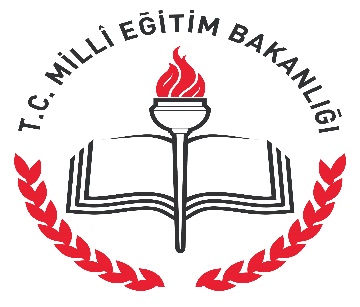 TORUL KAYMAKAMLIĞI……………. Anadolu Lisesi MüdürlüğüEĞİTİM-ÖĞRETİM YILI 1. DÖNEM9. SINIFLAR MATEMATİK DERSİ 1. YAZILI SORULARIDIR.  p : “Karenin dört kenarı vardır.”q : “En güzel ders Türkçedir.”      İfadelerinde p bir önerme iken q önerme değildir. Bir tane önerme cümlesi yazınız. (5 puan)Bir tane önerme olmayan cümle yazınız. (5 puan) p ≡ 1    q ≡ 0  olduğuna göre;p V q ≡ ?   Bileşik önermesinin sonucu neye denktir? (5 puan)p Ʌ q ≡ ?   Bileşik önermesinin sonucu neye denktir? (5 puan)p : ”Hava güneşli değildir.”q : “Bugün hava yağışlıdır.”  Olduğuna göre q => p koşullu önermesinin karşıt tersini cümle halinde yazınız. (10 puan)( p V 0 )  ( p => 1 )’ bileşik önermesi neye denktir? (10 puan)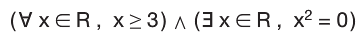                                                                            Önermesinin olumsuzu (değili) nedir? (10 puan)(….) “Türkiye’nin illeri”(….) “En sevilen yemekler”(….) “Uçan filler”(….) “0’dan küçük doğal sayılar”(….) “Haftanın bazı günleri”Yukarıda verilen cümlelerden küme belirtenlerin içine artı (+), küme belirtmeyenlerin içine eksi (-) işareti koyunuz. (10 puan)  A = { 0, 1, 2, 3, 4, 5 }  kümesinin altkümelerinin kaç tanesinde 3 ve 4 bulunur, 2 bulunmaz? (10 puan)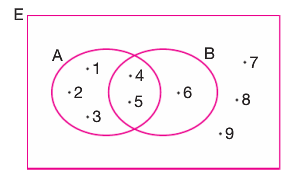  A ve B kümeleri E evrensel kümesinin altkümeleridir.A’ kümesini liste yöntemiyle gösteriniz. (5 puan)A-B kümesini liste yöntemiyle gösteriniz. (5 puan)32 kişinin bulunduğu bir sınıfta gözlüklü öğrenci sayısı 8’dir. Bu sınıfta 18 erkek öğrenci vardır ve bu erkek öğrencilerin 13’ü gözlüksüz olduğuna göre sınıftaki gözlüklü kız öğrenci sayısı kaçtır?   A = { 1, 5 }   B = { 1, 4, 7 }  olduğuna göreA x B kümesini yazınız. (5 puan)B x A kümesinin eleman sayısı kaçtır? ÖĞRENCİNİN; ADI & SOYADINOSUSINIFIPUANI